1. SAVEZNI TRENING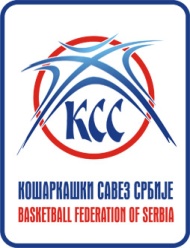 NOVI SAD 19.03.2017.GODIŠTE:   2003r.b.prezime i imeklub1Bošković NađaRadivoj Korać – Beograd2Žigić IvanaRadivoj Korać – Beograd3Đoković AdrijanaPartizan 1953 – Beograd 4Bukvić AnjaRas – Beograd 5Marinković AndreaBeko – Beograd 6Radojević SmiljanaGirl basket – Beograd 7Boričić JovanaTitel – Titel8Nedeljkov BogdanaTitel – Titel9Kecman IvaČelarevo – Čelarevo10Đalinac SaraŽKA Novi Sad – Novi Sad         11Muratović JelenaTitel – Titel12Kankaraš SaraVrbas – Vrbas 13Marčetić MarinaRuma 92 – Ruma 14Sekulić MilicaLoznica – Loznica 15Janković TamaraLjubovija – Ljubovija16Vidaković KristinaTrstenik – Trstenik 17Matić AnđelaDuga – Šabac 18Zagrađanin EmiliaŠumadija 1991 – Kragujevac 19Dragičević IvanaLjubovija – Ljubovija 20Matejić NinaSvrljig – Svrljig  21Ilić IvaStudent – Niš22Manojlović TanjaMladost – Bela Palanka23Veličković JanaActavis – Leskovac24Milojević MilaBor – Bor 